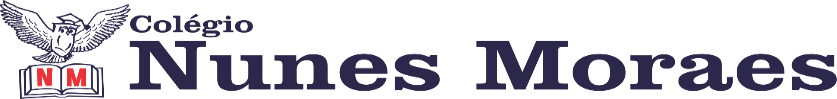 AGENDA DIÁRIA 2º ANO,11 DE ABRIL1ª AULA: PORTUGUÊS/TEXTOObjeto de Conhecimento: Leitura/Escrita.Aprendizagens Essenciais: Ler e compreender textos expositivos do campo investigativo, que tenham linguagem adequada à faixa etária, como é o caso das curiosidades direcionada ao público infantil, considerando a situação comunicativa e o tema/assunto do texto.Capítulo 5: Crescer um pouco mais e fazer novas descobertas.Explicação e atividade: no livro 1, páginas 112 a 114. Para casa: não haverá.Leitura da semana: no paradidático Mariana do Contra.2ª AULA: MATEMÁTICAObjeto de Conhecimento: Os números e suas funções. Aprendizagens Essenciais: Utilizar os números naturais no contexto diário, identificando suas funções e usos.Capítulo 6: Números e o que eles valem.Explicação e atividade: no livro 2, páginas 10 a 12.Para casa: não haverá.3ª AULA: HISTÓRIAObjeto de Conhecimento: Quem sou eu e quais são minhas origens.Aprendizagens Essenciais: Selecionar e compreender o significado de alguns objetos e documentos pessoais como fontes de memórias e histórias no âmbito pessoal.Capítulo 6: Escrevendo minha história.Explicação: no livro 2, páginas 14 a 17.Para casa: no livro 2, página 18.4ª AULA: GEOGRAFIAObjeto de Conhecimento: Características da sala de aula.Aprendizagens Essenciais: Criar representações do espaço escolar, reconhecendo-se como sujeitos da organização espacial e suas transformações.Capítulo 6: Minha sala de aula.Explicação e atividade: no livro 2 páginas 86 a 89.Para casa: não haverá.Forte abraço!